Lista de Cálculo I – DerivadasI)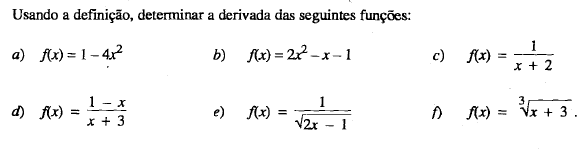 II)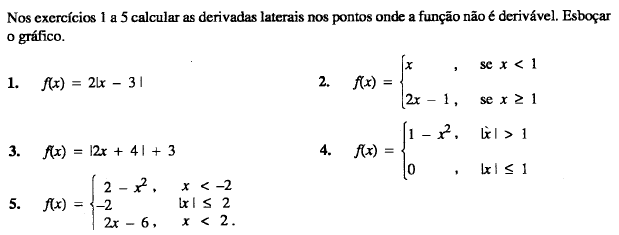 (1. no ponto 3, 2. no ponto 1, 3. no ponto -2, 4. no ponto 1 e 5. no ponto 2)III)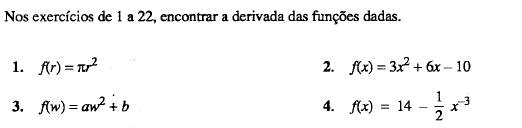 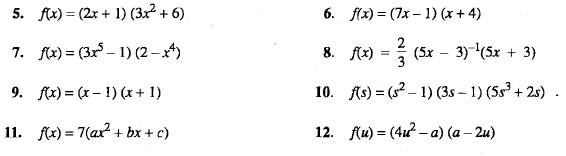 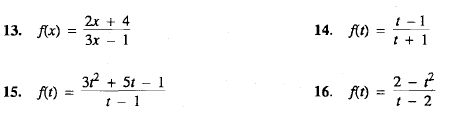 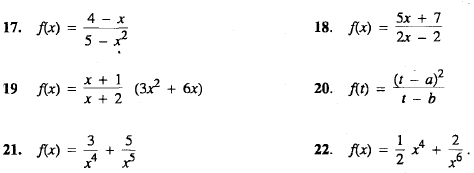 IV) 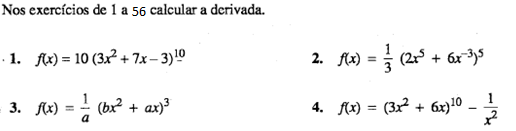 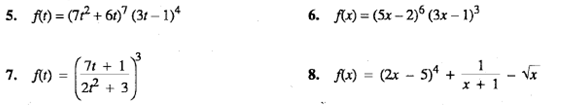 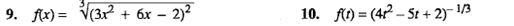 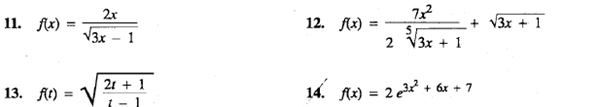 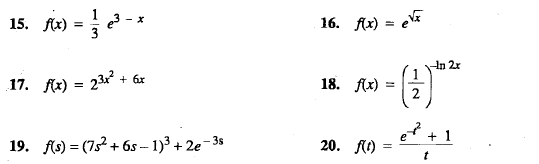 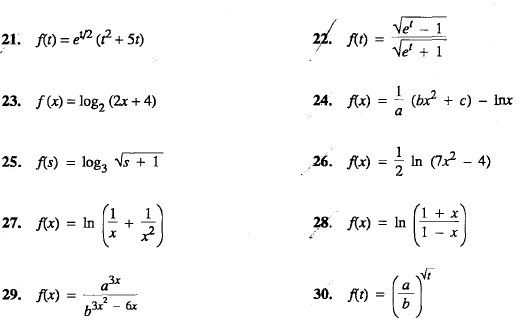 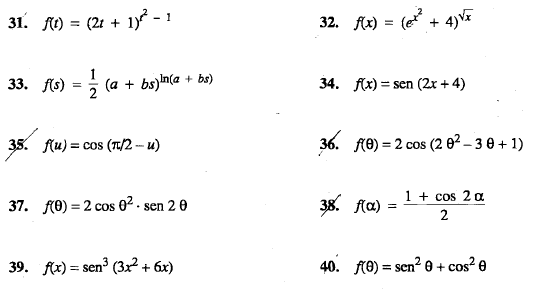 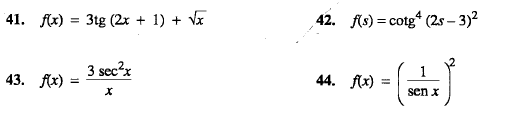 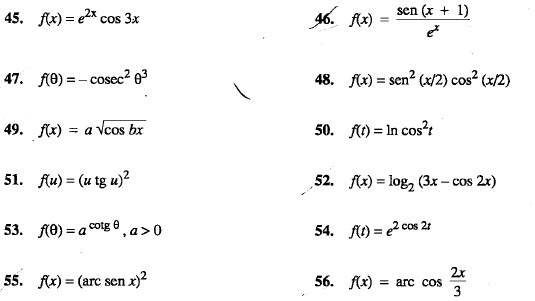 